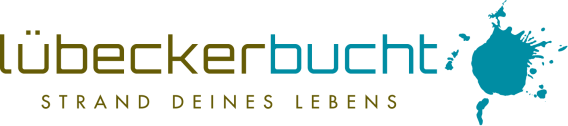 Liebe Partner der Lübecker Bucht,
rund um die Förderung von Unternehmen in Form von Direktzuschüssen wird es konkreter. Aber nicht nur hier, auch in anderen Bereichen sind neue Informationen zu berücksichtigen.Die wichtigsten Neuigkeiten präsentieren wir Ihnen hier:Die Bundesregierung hat heute die Eckpunkte für einen weitereichenden Schutzschirm abgesteckt: Kleinstunternehmen und Soloselbstständige bis zu 10 Beschäftigte sollen unbürokratisch und sofort bis zu 15.000 € bekommen. Ziel ist es akute Liquiditätsengpässe zu überbrücken (Stand: 23.03.2020): www.bmwi.de/Redaktion/DE/Downloads/E/eckpunkte-corona-soforthilfe.pdf?__blob=publicationFile&v=4Anträge, um Mittel aus den Programmen des Bundes und des Landes Schleswig-Holstein abzurufen, sind aktuell noch in Vorbereitung und werden in Kürze bereitgestellt.Auch in Zeiten ohne jegliches Gästeaufkommen führt das Statistische Amt für Hamburg und Schleswig-Holstein seine Monatserhebung im Tourismus weiter. Berichtspflichtige sind also angehalten Ihre Daten regulär zu übermitteln. Zweck ist die lückenlose Dokumentation des Schadens nicht nur für die Statistik, sondern auch für jeden einzelnen Betrieb. Die Unterlagen dürften eine wichtige Rolle bei der Anmeldung von Ansprüchen für Hilfsgelder spielen: www.luebecker-bucht-partner.de/files/download/Statistisches-Amt-fuer-HH-und-SH_Anlage-3_Monatserhebung-im-Tourismus-in-Zeiten-von-Corona_20200323.pdfBei Vereinen und Verbänden ist die Verunsicherung in der aktuellen Situation ebenfalls groß. Mitgliedsversammlungen können nicht stattfinden. Gleichzeitig enden Fristen etwa gegenüber dem Finanzamt. Wie mit diesen Rechtsfragen umzugehen ist, beantwortet die Kanzlei WINHELLER in einem kostenlosen Webinar am Donnerstag, 26.03.2020, 11-12 Uhr: register.gotowebinar.com/register/2096188537695380749
Wir hoffen Ihnen auch diesmal wertvolle Orientierungspunkte mitgegeben zu haben und halten Sie auf dem Laufenden.Bleiben Sie gesund, Ihr André RosinskiVorstand der Tourismus-Agentur Lübecker BuchtTel. +49 04503 / 7794-111 | Fax +49 04503 / 7794-200
arosinski@luebecker-bucht-ostsee.de
www.luebecker-bucht-partner.de

Tourismus-Agentur Lübecker Bucht
D - 23683 Scharbeutz | Strandallee 134

Die Tourismus-Agentur Lübecker Bucht ist eine Anstalt öffentlichen Rechts der Stadt Neustadt in Holstein und der Gemeinden Scharbeutz und Sierksdorf.

Vorstand: André Rosinski | Steuer-Nr. 22/299/03043 | USt-IDNr. DE289111337